На базі творчих доробків Ситника С.П. створено “МАЙДАНЧИК ІННОВАЦІЙ” – “Розв'язування експериментальних задач на уроках фізики”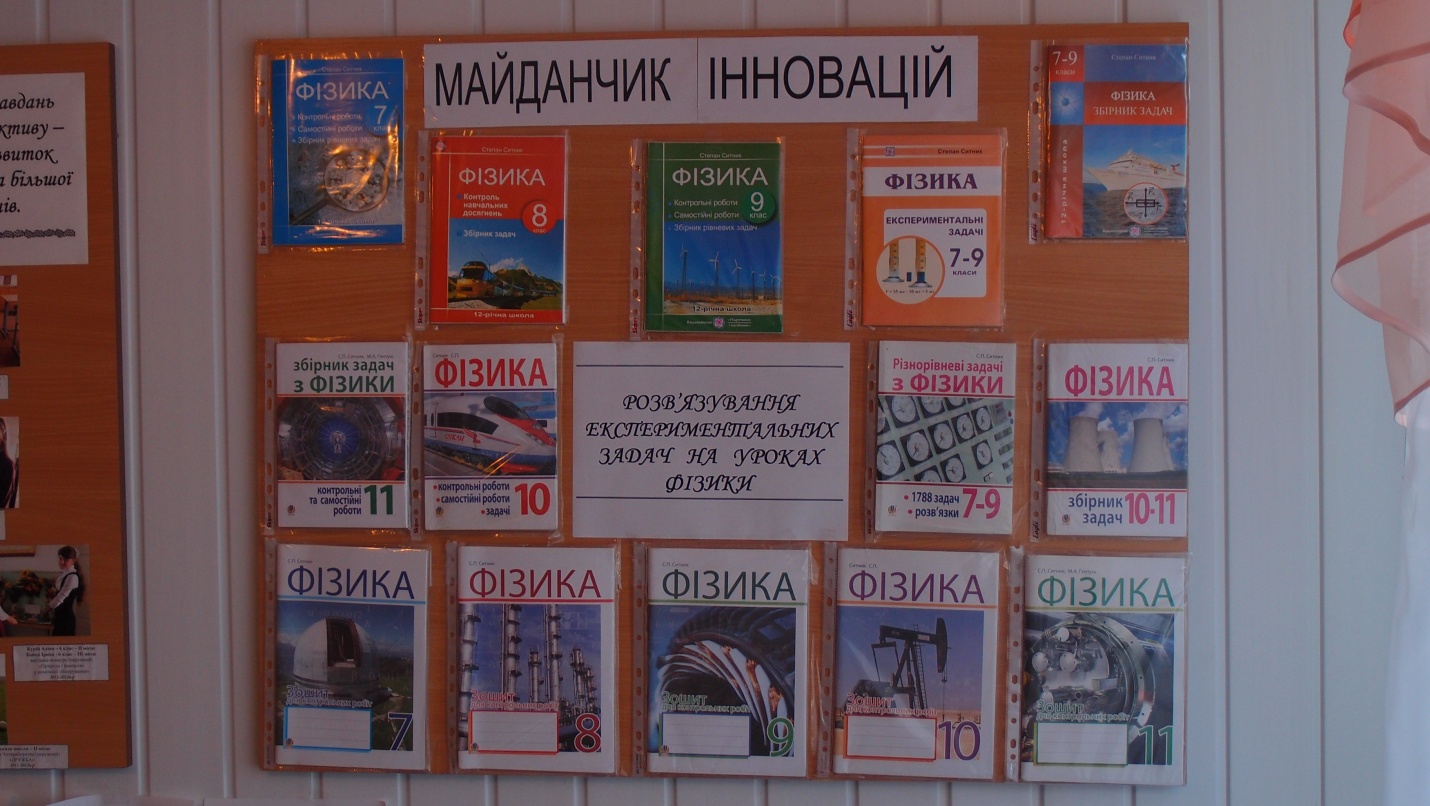 Позакласна роботаЩороку вчитель проводить захід на зразок інтелект шоу “Еврика”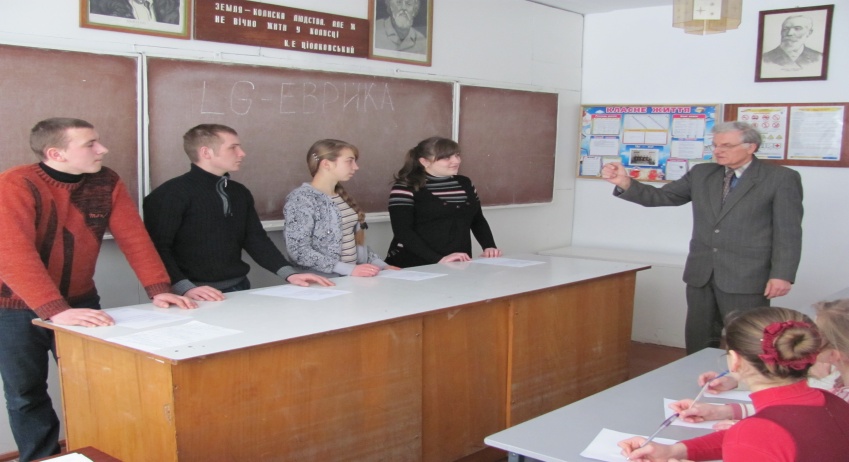 Вихованці Ситника С.П. систематично беруть участь у шкільних святах та заходах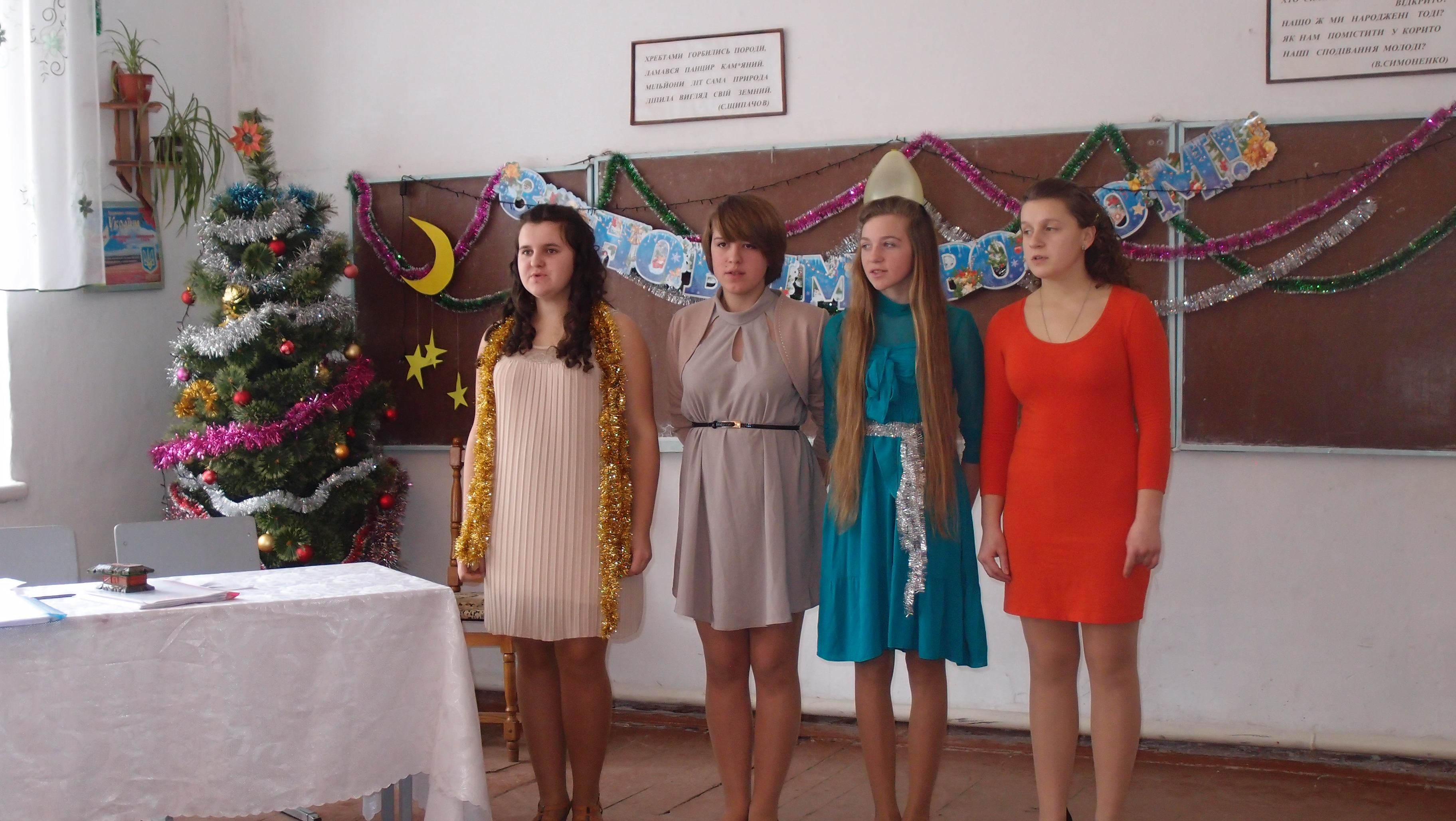 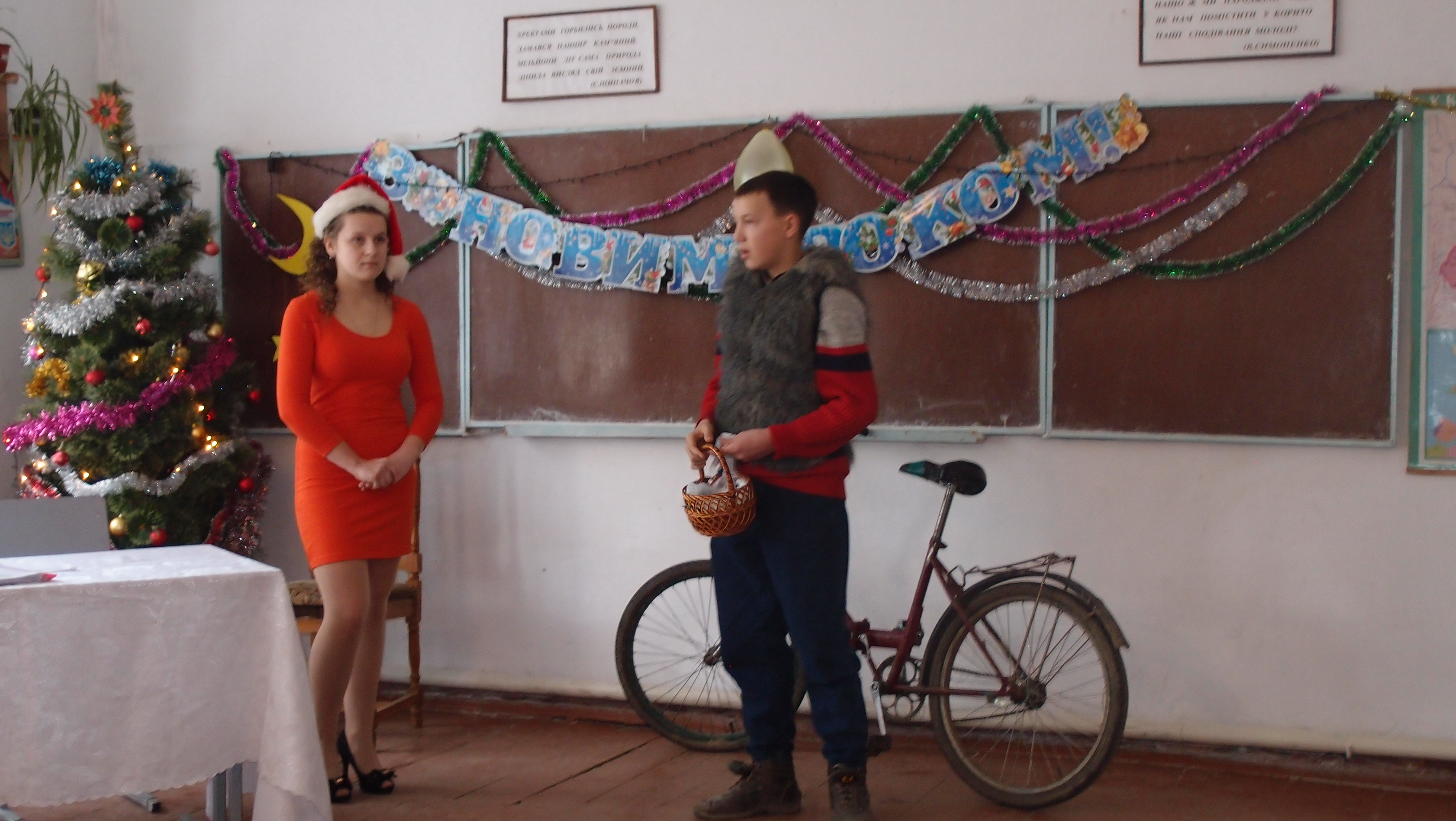 Вчитель продовжує творчу працюГотується до видання видавництвом „Підручники і посібники“ посібник за новою програмою загальноосвітньої школи „Контроль навчальних досягнень та збірник задач з фізики  для 7 класу“.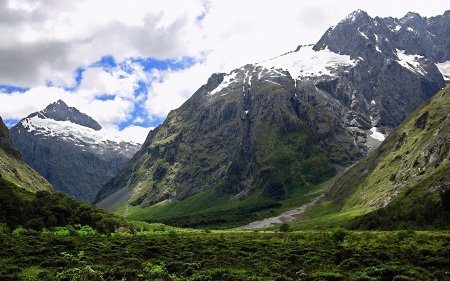 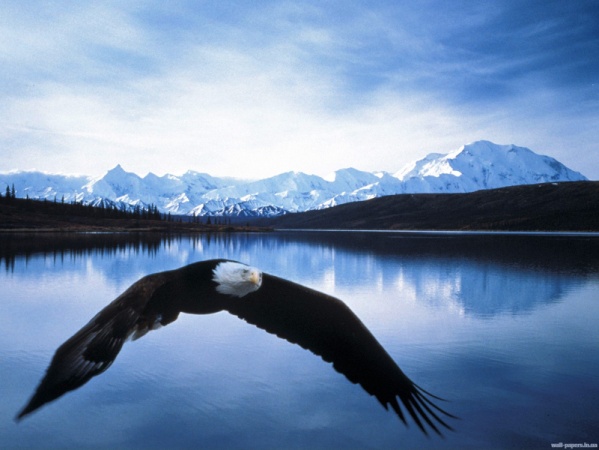 